.HITCH ¼ TURN LEFT, SIDE TOE TOUCH, X 4BACK LOCK STEP, TOUCH BACK, REVERSE ½ PIVOT RIGHTHITCH ¼ TURN LEFT, SIDE TOE TOUCH, X 4BACK LOCK STEP, TOUCH BACK, REVERSE ½ PIVOT LEFTRIGHT KICK BALL CROSS TWICE, SIDE RIGHT, HOLD, SIDE RIGHT, TOUCH LEFTROLLING 1 & ¼ TURN LEFT, SCUFF, RIGHT & LEFT LOCKS FORWARDREPEATFaith's Heart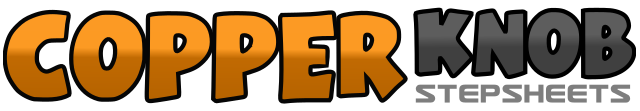 .......Count:48Wall:4Level:Improver.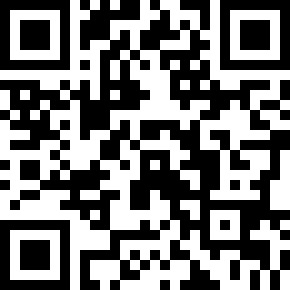 Choreographer:Joy Ashton (UK)Joy Ashton (UK)Joy Ashton (UK)Joy Ashton (UK)Joy Ashton (UK).Music:If My Heart Had Wings - Faith HillIf My Heart Had Wings - Faith HillIf My Heart Had Wings - Faith HillIf My Heart Had Wings - Faith HillIf My Heart Had Wings - Faith Hill........&1Hitch right knee making ¼ turn left, point right to right side&2&3&4Repeat & 1 a further three times to complete a full turn left5&6Step forward right, lock left behind right, step forward right7-8Rock forward on left, rock back onto right9&10Step back left, lock right across left, step back left11-12Touch right toe back, reverse pivot ½ turn right13&14Step forward left, lock right behind left, step forward left15&16Step forward right, lock left behind right, step forward right&17Hitch left knee making ¼ turn right, point left to left side&18&19&20Repeat &17 a further three times to complete a full turn right21&22Step forward left, lock right behind left, step forward left23&24Rock forward on right, rock back onto left25&26Step back right, lock left across right, step back right27-28Touch left toe back, reverse pivot ½ turn left29&30Step forward right, lock left behind right, step forward right31&32Step forward left, lock right behind left, step forward left33&34Kick right forward, step right beside left, cross left over right35&36Kick right forward, step right beside left, cross left over right37-38Step right to right side, hold&39-40Close left beside right, step right to right side, touch left beside right41Step left ¼ turn left42On ball of left make ½ turn left, stepping right back43On ball of right make ½ turn left, stepping left forward44Scuff right forward45&46Step forward right, lock left behind right, step forward right47&48Step forward left, lock right behind left, step forward left